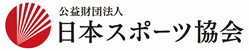 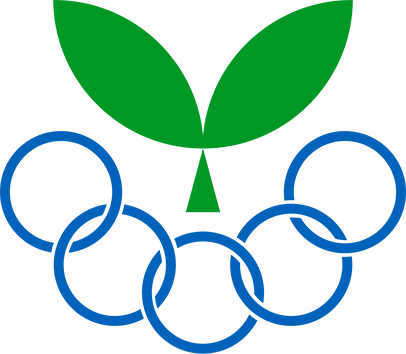 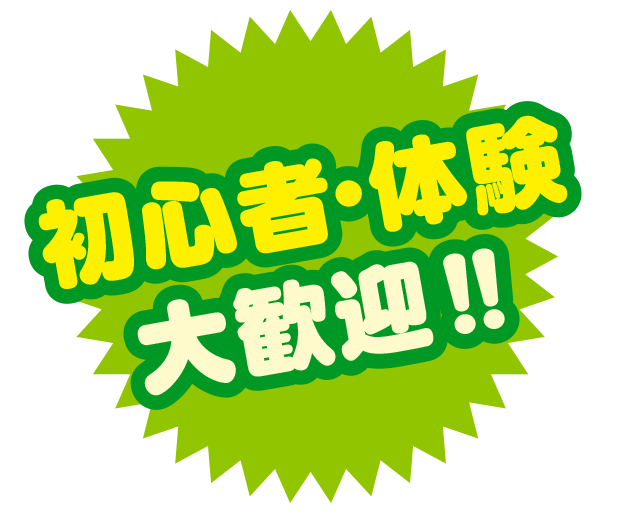 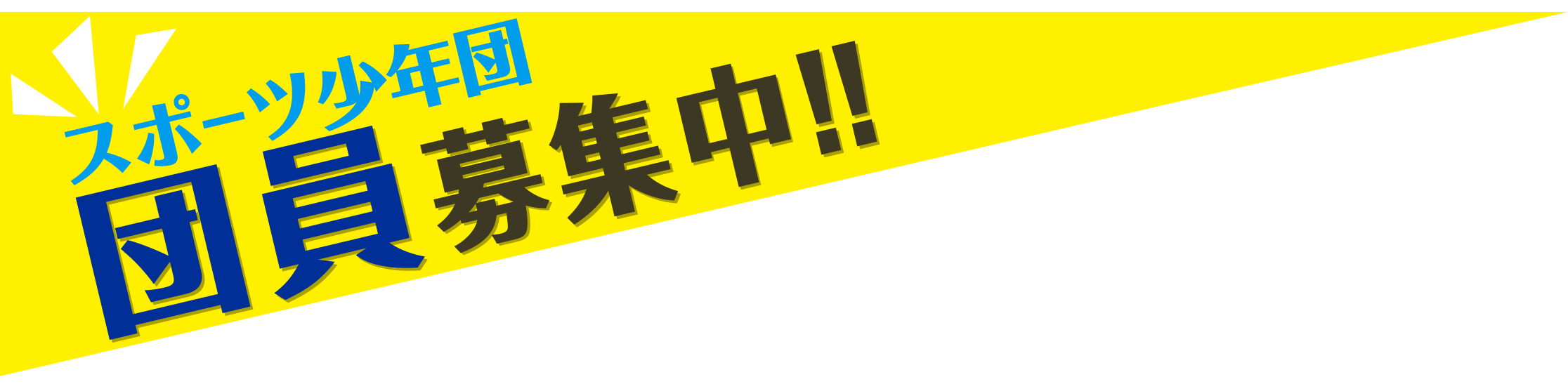 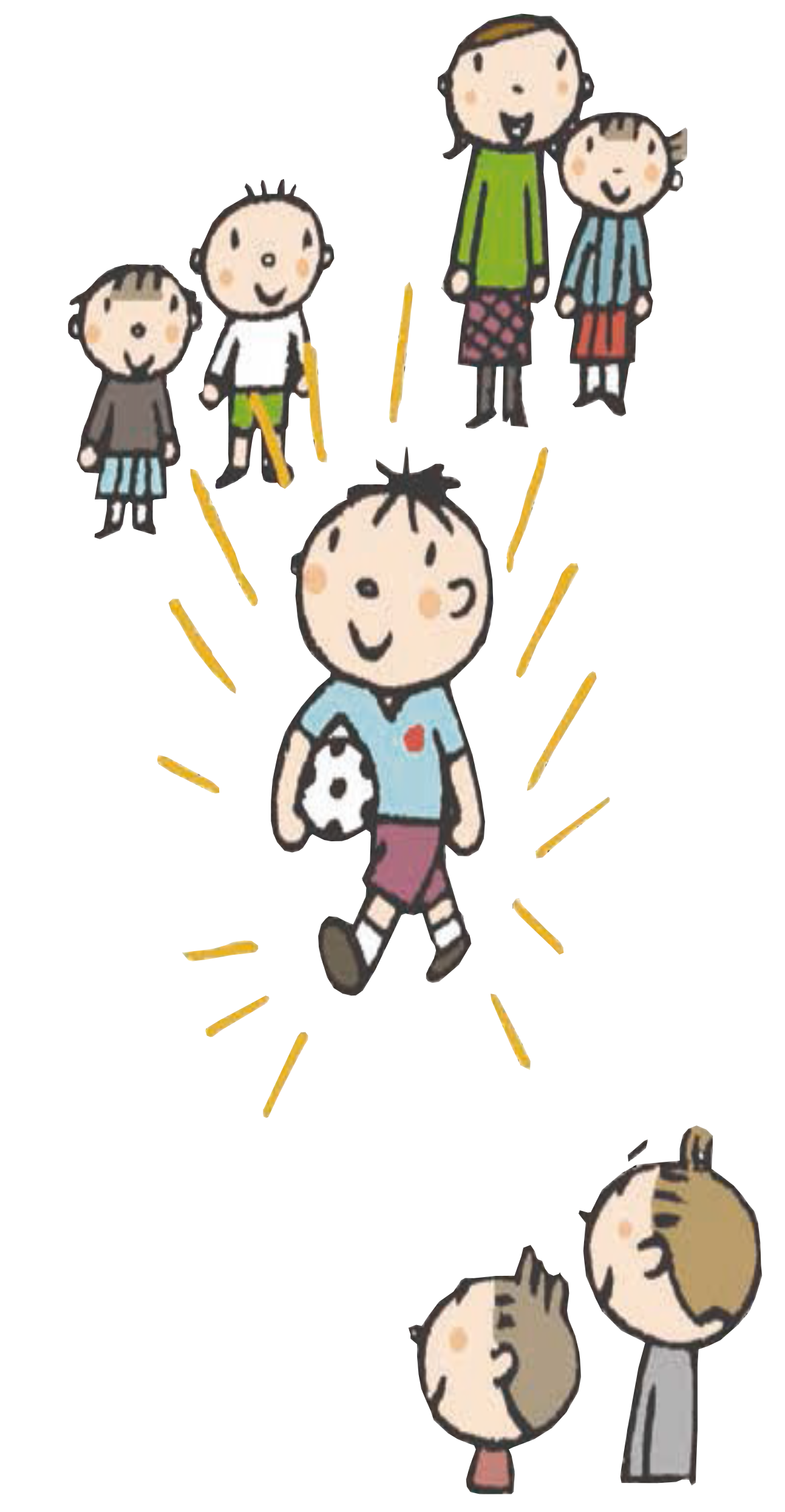 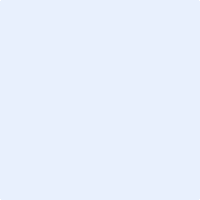 ★練習場所　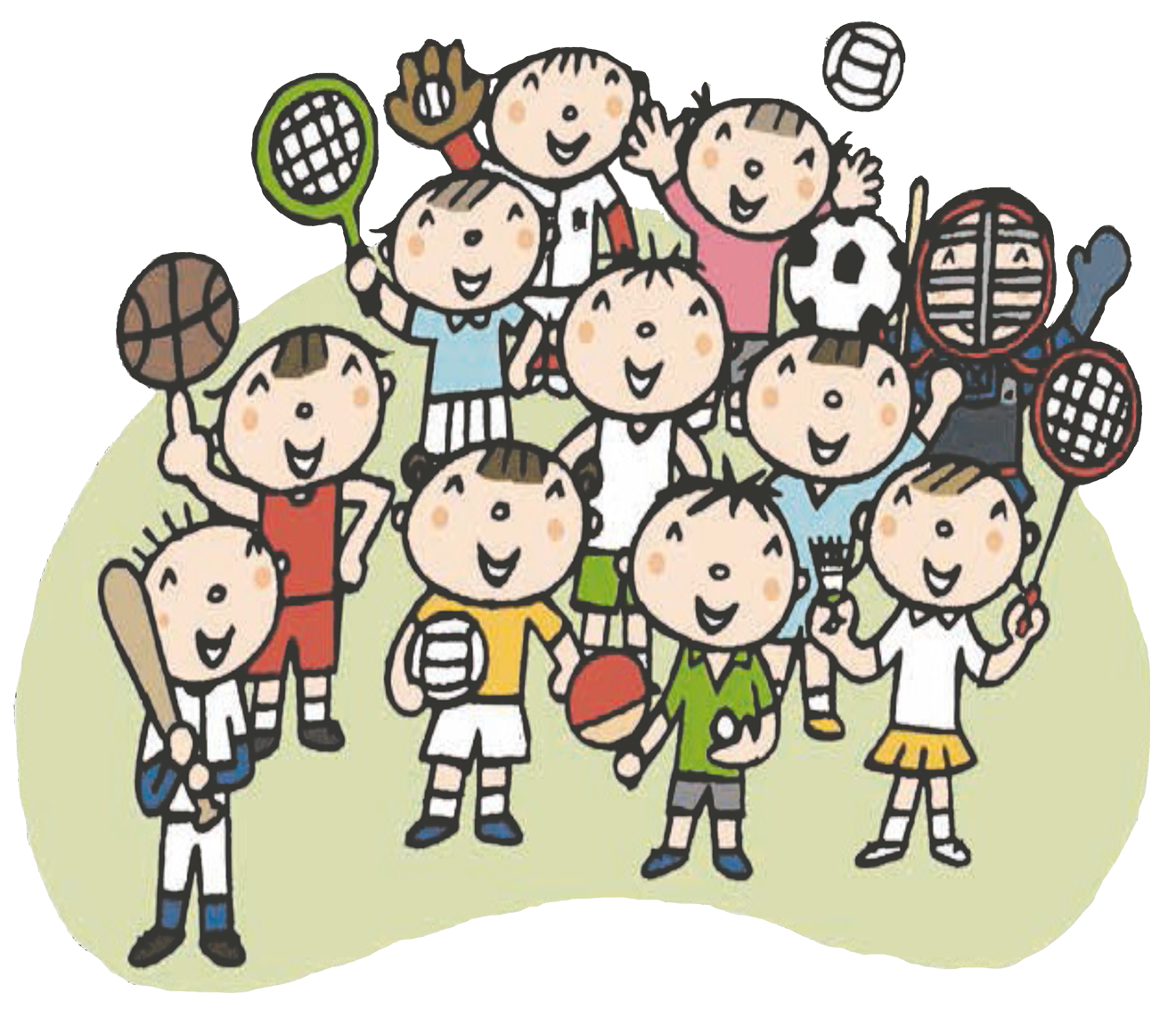 ★練習日  平日★練習日  平日　　　　  土日祝　　　　  土日祝　　　　夏休み　　　　夏休み★ホームページにて活動の様子がご覧いただけます。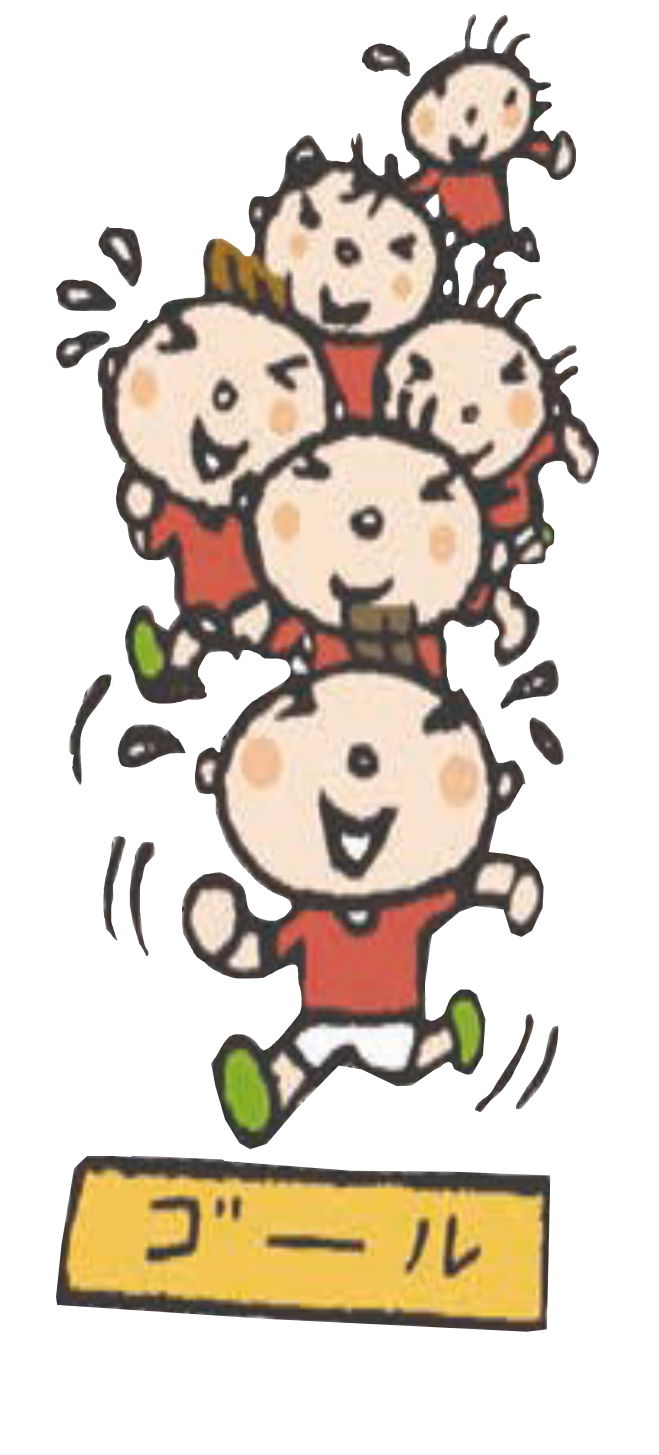 URL： ★ホームページにて活動の様子がご覧いただけます。URL： ★ホームページにて活動の様子がご覧いただけます。URL： 代 表 者：電話番号：E – Mail：